APSTIPRINĀTSSiguldas novada pašvaldībasIepirkuma komisijas sēdē2019.gada 25.jūlijā(protokols Nr.23)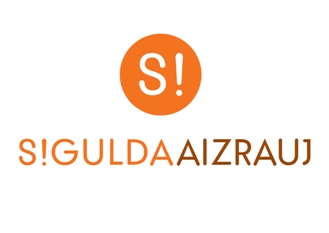 IEPIRKUMA(pamatojoties uz Publisko iepirkumu likuma 9.pantu)"Maināmo paklāju un grīdu uzkopšanas darbarīku noma un to nomaiņas pakalpojumi  Siguldas novada pašvaldības vajadzībām" (identifikācijas Nr. SNP 2019/23)NOLIKUMSSiguldas novads	20191. Vispārīgā informācija1.1. Iepirkuma identifikācijas numurs SNP 2019/231.2. Pasūtītājs         	1.2.1.	Siguldas novada pašvaldība      	Pasūtītāja rekvizīti:				Darba laiki:Pils iela 16, Siguldā				Pirmdiena	8:00 – 13:00 14:00 – 18:00Reģ. Nr.90000048152				Otrdiena	8:00 – 13:00 14:00 – 17:00Konts: LV15UNLA0027800130404		Trešdiena	8:00 – 13:00 14:00 – 17:00Tālr. Nr.67970844				Ceturtdiena	8:00 – 13:00 14:00 – 18:00 e-pasta adrese: pasts@sigulda.lv		Piektdiena	8:00 – 14:00     1.2.2.	Iepirkuma komisijas izveidošanas pamatojums:Iepirkuma komisijas priekšsēdētāja				            Inga ZālīteKomisijas locekļi							Andis Ozoliņš									Līga Landsberga                                                                                                            Signe PavasareIepirkuma komisija izveidota 25.01.2018. ar Siguldas novada pašvaldības domes sēdes lēmumu “Par izmaiņām Siguldas novada pašvaldības Iepirkuma komisijas sastāvā” (protokols Nr.2, §13), veiktas izmaiņas komisijas sastāvā 22.02.2018. ar Siguldas novada pašvaldības domes sēdes lēmumu (protokols Nr. 3, §8), veiktas izmaiņas komisijas sastāvā 17.01.2019. ar Siguldas novada pašvaldības domes sēdes lēmumu (protokols Nr. 2, §19) un 24.07.2019. ar Siguldas novada pašvaldības rīkojumu Nr. 10-7./72.     	1.2.3. Kontaktpersonas:	1.2.3.1. Par iepirkuma procedūru:Inguna Abzalone tālr. Nr. 67800949, e-pasta adrese: iepirkumi@sigulda.lvvaiLīga Landsberga, tālr. Nr.67800949, e-pasta adrese: liga.landsberga@sigulda.lv 1.2.3.2. Par tehniskiem jautājumiem: Evija Grava, tālr.Nr.67976177, e-pasta adrese: evija.grava@sigulda.lv1.3. Iepirkuma priekšmets 1.3.1. Iepirkuma priekšmets ir maināmo paklāju un grīdu uzkopšanas darbarīku (turpmāk – mopi) noma Siguldas novada pašvaldības administrācijas un iestāžu objektos (turpmāk – Pakalpojums) atbilstoši Iepirkuma nolikumam un Iepirkuma nolikumam pievienotajā Tehniskajā specifikācijā/tehniskā piedāvājuma formā (nolikuma 2.pielikums) noteiktajām prasībām.1.3.2. Iepirkuma priekšmets sadalīts 2 (divās) daļās:	 I iepirkuma priekšmeta daļa: paklāju nomas un nomaiņas pakalpojums;II iepirkuma priekšmeta daļa: mopu nomas un nomaiņas pakalpojums.CPV kods: 39530000-6  (Paklāji, mašas un grīdassegas).Par iepirkuma priekšmeta:I daļu tiks slēgts publisks pakalpojuma līgums, kura paredzamā līgumcena 30 000,00 EUR (bez PVN);II daļu tiks slēgts publisks pakalpojuma līgums, kura paredzamā līgumcena 10 000,00 EUR (bez PVN).1.4.	Iepirkuma dokumentu saņemšana1.4.1. Nolikumam ar pielikumiem ir nodrošināta tieša un brīva elektroniskā pieeja. Ar iepirkuma nolikumu var iepazīties Elektronisko iepirkumu sistēmā (turpmāk EIS) https://www.eis.gov.lv/EKEIS/Supplier/ un Siguldas novada pašvaldības tīmekļvietnē https://www.sigulda.lv/public/lat/pasvaldiba/iepirkumi1/3/.1.4.2.	Jebkura papildu informācija, tai skaitā atbildes uz ieinteresēto piegādātāju uzdotiem jautājumiem par iepirkuma nolikumu, tiks publicētas EIS e-konkursu apakšsistēmā https://www.eis.gov.lv/EKEIS/Supplier/ un Siguldas novada pašvaldības tīmekļvietnē https://www.sigulda.lv/public/lat/pasvaldiba/iepirkumi1/3/1.4.3. Ieinteresētajam piegādātājam ir pienākums sekot līdzi publicētajai informācijai. Pasūtītāja Iepirkuma komisija nav atbildīga par to, ja kāda ieinteresētā persona nav iepazinusies ar informāciju, kam ir nodrošināta brīva un tieša elektroniskā pieeja.1.5. Līguma izpildes laiks Līguma izpildes vieta –  Siguldas novads, precīzas objektu adreses norādītas Finanšu piedāvājuma formā (nolikuma 5.pielikums). Pusēm vienojoties, objektu saraksts var tikt mainīts.Ar uzvarējušo pretendentu tiks slēgts 1 (viens) līgums par katru no iepirkuma priekšmeta daļām.Līguma izpildes laiks -  iepirkuma līgumiem izpildes laiks 2 gadi no iepirkuma līguma noslēgšanas vai līdz iepirkuma nolikuma 1.3.3.apakšpunktā noteiktās summas sasniegšanai, atkarībā kurš no apstākļiem iestājas pirmais.Pasūtītājs ir tiesīgs nomāt papildus preces, kas nav norādītas Tehniskajā specifikācijā/tehniskā piedāvājuma formā (nolikuma 2.pielikums), par pretendenta piedāvāto cenu, bet ne vairāk kā 10% apmērā no līguma summas.1.6. Piedāvājuma iesniegšanas vieta, datums, laiks un kārtība1.6.1. Pretendenti piedāvājumus var iesniegt līdz  06.08.2019. plkst.10.00 209.kabinetā, 2.stāvā, Zinātnes ielā 7, Peltēs, Siguldas pagastā, Siguldas novadā, pie jaunākā speciālista iepirkumu jautājumos, iesniedzot tos personīgi vai atsūtot pa pastu. Pasta sūtījumam jābūt nogādātam šajā punktā noteiktajā adresē līdz iepriekš minētajam termiņam. 1.6.2.	Piedāvājumi, kas iesniegti pēc minētā termiņa, netiks pieņemti. Pa pastu sūtītos piedāvājumus, kas saņemti pēc minētā termiņa, neatvērtus nosūtīs atpakaļ iesniedzējam. 1.7. Piedāvājuma nodrošinājumsIesniedzot Piedāvājumu, Pretendentam piedāvājuma nodrošinājums nav jāiesniedz.1.8. Piedāvājuma noformēšana1.8.1.	Piedāvājums iesniedzams aizlīmētā un aizzīmogotā aploksnē (vai citā iepakojumā), uz kuras jānorāda:1.8.1.1. pasūtītāja nosaukums un adrese;1.8.1.2. pretendenta nosaukums un adrese; 1.8.1.3. atzīme: ”Piedāvājums iepirkumam"Maināmo paklāju un grīdu uzkopšanas darbarīku noma un to nomaiņas pakalpojumi  Siguldas novada pašvaldības vajadzībām"identifikācijas Nr. SNP 2019/23neatvērt līdz 06.08.2019. plkst.10:00”1.8.2. Piedāvājums sastāv no trim daļām:pretendentu atlases dokumentiem (1 oriģināls un 1 kopija);tehniskā piedāvājuma (1 oriģināls un 1 kopija);finanšu piedāvājuma (1 oriģināls un 1 kopija). 1.8.3. Piedāvājuma visas daļas iesniedz Nolikuma 1.8.1.punktā minētajā aploksnē (vai citā iepakojumā). Piedāvājuma dokumentiem jābūt sanumurētiem, cauršūtiem (caurauklotiem) tā, lai dokumentus nebūtu iespējams atdalīt, un jāatbilst pievienotajam satura radītājam (uz piedāvājuma daļu oriģināliem un to kopijām norāda attiecīgi „ORIĢINĀLS” un „KOPIJA”). 1.8.4.	Dokumentu noformēšanā Pretendentam jāievēro Ministru kabineta 2018.gada 4.septembra noteikumu Nr.558 „Dokumentu izstrādāšanas un noformēšanas kārtība” prasības.1.8.5.  Piedāvājums jāsagatavo valsts valodā. Ja kāds no Pretendenta iesniegtajiem dokumentiem nav valsts valodā, tas jānoformē atbilstoši Ministru kabineta 2000.gada 22.augusta noteikumos Nr.291 „Kārtība, kādā apliecināmi dokumentu tulkojumi valsts valodā” 6.punktā norādītajam. 1.8.6.	Iesniegtie piedāvājumi, izņemot Nolikuma 1.6.2.punktā noteikto gadījumu, ir Pasūtītāja īpašums un netiek atdoti atpakaļ Pretendentiem.1.9. Informācijas sniegšana un apmaiņa1.9.1.	Papildu informācijas sniegšana par iepirkuma dokumentos iekļautajām prasībām attiecībā uz piedāvājumu sagatavošanu un iesniegšanu vai Pretendentu atlasi tiek nodrošināta 3 (trīs) darba dienu laikā, bet ne vēlāk kā 4 (četras) dienas pirms piedāvājuma iesniegšanas termiņa beigām, ja Pretendents informāciju pieprasījis laikus.1.9.2.	Papildu informācija, tai skaitā atbildes uz ieinteresēto piegādātāju uzdotiem jautājumiem par iepirkuma nolikumu, tiks publicētas EIS e-konkursu apakšsistēmā https://www.eis.gov.lv/EKEIS/Supplier/ un Siguldas novada pašvaldības tīmekļvietnē https://www.sigulda.lv/public/lat/pasvaldiba/iepirkumi1/3/1.9.3.	Laikā no piedāvājumu iesniegšanas dienas līdz to atvēršanas brīdim Pasūtītājs nesniedz informāciju par citu piedāvājumu esamību. Piedāvājumu vērtēšanas laikā līdz rezultātu paziņošanai Pasūtītājs nesniedz informāciju par vērtēšanas procesu.2. Informācija par iepirkuma priekšmetu2.1. Iepirkuma priekšmeta apraksts 2.1.1.	 Iepirkuma priekšmets ir maināmo paklāju un mopu noma Siguldas novada pašvaldības administrācijas un iestāžu objektos atbilstoši Iepirkuma nolikumam un Iepirkuma nolikumam pievienotajā Tehniskajā specifikācijā/tehniskā piedāvājuma formā (nolikuma 2.pielikums) noteiktajām prasībām.2.1.2. Iepirkuma priekšmets sadalīts 2 (divās) daļās:	2.1.2.1.  I iepirkuma priekšmeta daļa: paklāju nomas un nomaiņas pakalpojums;2.1.2.2. II iepirkuma priekšmeta daļa: mopu nomas un nomaiņas pakalpojums.CPV kods: 39530000-6  (Paklāji, mašas un grīdassegas)2.1.3.	Nolikumā noteiktajā kārtībā Pretendents iesniedz piedāvājumu par visu katras iepirkuma daļas apjomu.2.1.4.	Pretendentam nav tiesību iesniegt piedāvājuma variantus. 3. Prasības un iesniedzamie dokumentiIepirkumā var piedalīties piegādātāji Publisko iepirkumu likuma 1.panta 22.punkta izpratnē, kuri ir iesnieguši Nolikuma 3.sadaļā minētos dokumentus. Piedalīšanās iepirkumā ir Pretendenta brīvas gribas izpausme. Iepirkuma noteikumi visiem Pretendentiem ir vienādi.4. Iepirkuma norisePar visiem ar iepirkuma organizēšanu un norisi saistītiem jautājumiem ir atbildīga Siguldas novada pašvaldības Iepirkuma komisija. Iepirkuma komisijas uzdevums ir izvēlēties Pretendentu, kura piedāvājums atbilst Nolikuma prasībām.4.1. Piedāvājumu vērtēšana4.1.1.	Piedāvājumu noformējuma pārbaudi, Pretendentu atlasi, tehniskā un finanšu piedāvājuma atbilstības pārbaudi un piedāvājuma izvēli saskaņā ar izraudzīto piedāvājuma izvēles kritēriju – saimnieciski izdevīgākais piedāvājums - Iepirkuma komisija veic slēgtā sēdē.4.1.2 Iepirkuma komisija izvēlas katrai daļai saimnieciski izdevīgāko piedāvājumu no piedāvājumiem, kas atbilst Nolikuma prasībām.4.1.3. Vērtējot piedāvājumu, Iepirkuma komisija ņems vērā tā kopējo cenu bez pievienotās vērtības nodokļa.4.1.4.  Saimnieciski izdevīgākā piedāvājuma izvēles kritēriji un to skaitliskās vērtības I daļai:4.1.5. Punktu skaitu katram Pretendentam par Nolikuma 4.1.4.punkta tabulā minētajiem kritērijiem nosaka šādi:4.1.5.1. Pretendenta piedāvājums ar zemāko piedāvāto cenu kokvilnas paklājiem, EUR bez PVN tiek vērtēts ar maksimāli iespējamo punktu skaitu - 45 punkti. Punkti pārējo Pretendentu piedāvājumiem tiek aprēķināti pēc šādas formulas: A pret =A min /A pret x  45, kur A1 pret – vērtējamā Pretendenta iegūtais punktu skaits par tā piedāvāto cenu; A1 min – lētākā Pretendenta piedāvātā cena, EUR bez PVN; A1 pret – vērtējamā Pretendenta piedāvātā cena, EUR bez PVN; 45 - maksimāli iespējamais punktu skaits par Pretendenta piedāvāto cenu, EUR bez PVN.4.1.5.2. Pretendenta piedāvājums ar zemāko piedāvāto cenu neilona paklājiem, EUR bez PVN tiek vērtēts ar maksimāli iespējamo punktu skaitu - 40 punkti. Punkti pārējo Pretendentu piedāvājumiem tiek aprēķināti pēc šādas formulas: B pret =B min /B pret x  40, kur B1 pret – vērtējamā Pretendenta iegūtais punktu skaits par tā piedāvāto cenu; B1 min – lētākā Pretendenta piedāvātā cena, EUR bez PVN; B1 pret – vērtējamā Pretendenta piedāvātā cena, EUR bez PVN;40 - maksimāli iespējamais punktu skaits par Pretendenta piedāvāto cenu, EUR bez PVN4.1.5.3. Pretendenta piedāvājums ar zemāko piedāvāto cenu gumijas paklājiem, EUR bez PVN tiek vērtēts ar maksimāli iespējamo punktu skaitu - 15 punkti. Punkti pārējo Pretendentu piedāvājumiem tiek aprēķināti pēc šādas formulas: C pret =C min /C pret x 15, kur C1 pret – vērtējamā Pretendenta iegūtais punktu skaits par tā piedāvāto cenu; C1 min – lētākā Pretendenta piedāvātā cena, EUR bez PVN; C1 pret – vērtējamā Pretendenta piedāvātā cena, EUR bez PVN; 15 - maksimāli iespējamais punktu skaits par Pretendenta piedāvāto cenu, EUR bez PVN.4.1.5.4. Kopējais katra Pretendenta iegūtais punktu skaits tiek aprēķināts šādi: P=A+B+C (P– Pretendenta piedāvājuma skaitliskais vērtējums).4.1.5.5.Par saimnieciski visizdevīgāko piedāvājumu tiks atzīts piedāvājums, kurš ieguvis visaugstāko punktu skaitu. Maksimālais punktu skaits ir 100 (simts) punkti.4.1.6.  Saimnieciski izdevīgākā piedāvājuma izvēles kritēriji un to skaitliskās vērtības II daļai:4.1.7. Punktu skaitu katram Pretendentam par Nolikuma 4.1.6.punkta tabulā minētajiem kritērijiem nosaka šādi:4.1.7.1. Pretendenta piedāvājums ar zemāko piedāvāto cenu mikrošķiedras mopiem, EUR bez PVN tiek vērtēts ar maksimāli iespējamo punktu skaitu - 60 punkti. Punkti pārējo Pretendentu piedāvājumiem tiek aprēķināti pēc šādas formulas: A pret =A min /A pret x  60, kur A1 pret – vērtējamā Pretendenta iegūtais punktu skaits par tā piedāvāto cenu; A1 min – lētākā Pretendenta piedāvātā cena, EUR bez PVN; A1 pret – vērtējamā Pretendenta piedāvātā cena, EUR bez PVN; 60 - maksimāli iespējamais punktu skaits par Pretendenta piedāvāto cenu, EUR bez PVN.4.1.7.2. Pretendenta piedāvājums ar zemāko piedāvāto cenu kokvilnas mopiem, EUR bez PVN tiek vērtēts ar maksimāli iespējamo punktu skaitu - 40 punkti. Punkti pārējo Pretendentu piedāvājumiem tiek aprēķināti pēc šādas formulas: B pret =B min /B pret x  40, kur B1 pret – vērtējamā Pretendenta iegūtais punktu skaits par tā piedāvāto cenu; B1 min – lētākā Pretendenta piedāvātā cena, EUR bez PVN; B1 pret – vērtējamā Pretendenta piedāvātā cena, EUR bez PVN;40 - maksimāli iespējamais punktu skaits par Pretendenta piedāvāto līgumcenu, EUR bez PVN4.1.7.3. Kopējais katra Pretendenta iegūtais punktu skaits tiek aprēķināts šādi: P=A+B (P– Pretendenta piedāvājuma skaitliskais vērtējums).4.1.7.4.Par saimnieciski visizdevīgāko piedāvājumu tiks atzīts piedāvājums, kurš ieguvis visaugstāko punktu skaitu. Maksimālais punktu skaits ir 100 (simts) punkti.4.1.8. Ja Pasūtītājs pirms lēmuma pieņemšanas konstatē, ka diviem vai vairākiem Pretendentiem ir vienāds punktu skaits, Pasūtītājs izvēlas tā Pretendenta piedāvājumu, kuram ir augstāks vērtējums A kritērijā attiecīgajā daļā.4.2. Aritmētisku kļūdu labošanaAritmētisku kļūdu labošanu Iepirkuma komisija veic saskaņā ar Publisko iepirkumu likuma 41.panta devīto daļu.4.3. Nepamatoti lēta piedāvājuma noteikšanaJa Pretendenta iesniegtais piedāvājums ir nepamatoti lēts, Iepirkuma komisija rīkojas saskaņā ar Publisko iepirkumu likuma 53.pantu.4.4.	Gadījumā, ja iepirkumam tiks iesniegts tikai viens piedāvājums, kas pilnībā atbildīs Nolikuma prasībām, Pretendents, kas iesniedzis šo piedāvājumu, var tikt atzīts par iepirkuma uzvarētāju.4.5.	Ja neviens no iesniegtajiem piedāvājumiem netiks izskatīts vai netiks atzīts par atbilstošu, Iepirkuma komisijai ir tiesības uzvarētāju nepaziņot un iepirkumu izbeigt. Šādā gadījumā Iepirkuma komisija pieņem lēmumu par jauna iepirkuma organizēšanu.5. Iepirkuma līgums5.1.	Pasūtītājs slēgs iepirkuma līgumu (Nolikuma 6.pielikums) ar izraudzīto Pretendentu par katru iepirkuma daļu, pamatojoties uz tā iesniegto piedāvājumu un saskaņā ar iepirkuma Nolikumu. 5.2.	Uzvarējušam Pretendentam iepirkuma līgums ir jānoslēdz ar Pasūtītāju ne vēlāk, kā 5 (piecu) darba dienu laikā pēc rakstiska uzaicinājuma (uz Pretendenta norādīto e-pasta adresi) par iepirkuma līguma noslēgšanu izsūtīšanas brīža. Ja šajā punktā minētajā termiņā Pretendents neparaksta iepirkuma līgumu, tas tiek uzskatīts par Pretendenta atteikumu slēgt iepirkuma līgumu.5.3.	Ja uzvarējušais Pretendents kavējas vai atsakās slēgt iepirkuma līgumu Nolikuma 5.2.punktā minētajā termiņā, iepirkuma līgums tiks slēgts ar nākamo Pretendentu, kurš iesniedzis saimnieciski visizdevīgāko piedāvājumu attiecīgajā iepirkuma daļā5.4.	Grozījumus iepirkuma līgumā, izdara, ievērojot Publisko iepirkumu likuma 61.panta noteikumus.6. Iepirkuma komisijas tiesības un pienākumi6.1.Iepirkuma komisijas tiesības6.1.1. Pārbaudīt nepieciešamo informāciju kompetentā institūcijā, publiski pieejamās datubāzēs vai citos publiski pieejamos avotos, ja tas nepieciešams piedāvājumu atbilstības pārbaudei, Pretendentu atlasei, piedāvājumu vērtēšanai un salīdzināšanai, kā arī lūgt, lai kompetenta institūcija papildina vai izskaidro dokumentus, kas iesniegti komisijai. Pasūtītājs termiņu nepieciešamās informācijas iesniegšanai nosaka samērīgi ar laiku, kas nepieciešams šādas informācijas sagatavošanai un iesniegšanai.6.1.2.	Ja Pasūtītājs ir pieprasījis izskaidrot vai papildināt iesniegtos dokumentus, bet Pretendents to nav izdarījis atbilstoši Pasūtītāja noteiktajām prasībām, Pasūtītājam nav pienākums atkārtoti pieprasīt, lai tiek izskaidrota vai papildināta šajos dokumentos ietvertā informācija.6.1.3.	Pieaicināt ekspertu Pretendenta piedāvājuma noformējuma pārbaudei, piedāvājuma atbilstības pārbaudei, kā arī piedāvājuma vērtēšanai.6.1.4.	Pieprasīt, lai Pretendents precizētu informāciju par savu piedāvājumu, ja tas nepieciešams piedāvājuma noformējuma pārbaudei, Pretendentu atlasei, piedāvājuma atbilstības pārbaudei, kā arī piedāvājumu vērtēšanai un salīdzināšanai.6.1.5.	Ja piedāvājums nav noformēts atbilstoši Nolikuma 1.8.punktā minētajām prasībām un/vai iesniegtie dokumenti neatbilst kādai no Nolikuma 3.sadaļas prasībām, Iepirkumu komisija var lemt par iesniegtā piedāvājuma tālāko neizskatīšanu un nevērtēšanu, pieņemot argumentētu lēmumu par to.6.1.6.	Ja Pretendenta  (Nolikuma 1.pielikums) nav aizpildīts pilnībā vai atbilstoši prasītajai informācijai, Iepirkuma komisija turpmāk šo piedāvājumu neizskata un nevērtē. Šajā gadījumā Pretendenta iesniegtais Piedāvājums paliek Pasūtītāja īpašumā un netiek atdots Pretendentam.6.1.7.	Normatīvajos aktos noteiktajā kārtībā labot aritmētiskās kļūdas Pretendentu finanšu piedāvājumos, informējot par to Pretendentu.6.1.8.  Iepirkuma komisija Pretendentu, kuram būtu piešķiramas iepirkuma līguma slēgšanas tiesības, izslēdz no dalības iepirkumā jebkurā no Publisko iepirkumu likuma, 9.panta astotajā daļā paredzētajiem gadījumiem.6.1.9. Pirms lēmuma pieņemšanas par līguma slēgšanas tiesību piešķiršanu, iepirkuma komisija attiecībā uz Pretendentu, kuram būtu piešķiramas līguma slēgšanas tiesības, veic pārbaudi par Starptautisko un Latvijas Republikas nacionālo sankciju likuma 11.1 panta pirmajā daļā  un otrajā daļā minēto izslēgšanas gadījumu esamību Starptautisko un Latvijas Republikas nacionālo sankciju likuma 11.1 pantā noteiktajā kārtībā6.1.10.Izvēlēties nākamo saimnieciski visizdevīgāko piedāvājumu, ja izraudzītais Pretendents atsakās slēgt iepirkuma līgumu ar Pasūtītāju. 6.1.11. Lemt par iepirkuma izbeigšanu vai pārtraukšanu.6.1.12. Neizvēlēties nevienu no piedāvājumiem, ja tie pārsniedz Siguldas novada pašvaldības budžetā piešķirtos līdzekļus.6.1.13. Noraidīt piedāvājumus, ja tie neatbilst iepirkuma Nolikuma prasībām.6.1.14. Iepirkuma komisija patur sev tiesības nekomentēt iepirkuma norises gaitu. 6.2.   Iepirkuma komisijas pienākumi6.2.1.	Nodrošināt iepirkuma norisi un dokumentēšanu.6.2.2. 	Nodrošināt Pretendentu brīvu konkurenci, kā arī vienlīdzīgu un taisnīgu attieksmi pret tiem.6.2.3. Pēc ieinteresēto personu pieprasījuma normatīvajos aktos noteiktajā kārtībā sniegt informāciju par nolikumu.6.2.4. Vērtēt Pretendentu piedāvājumus saskaņā ar Publisko iepirkumu likumu, citiem normatīvajiem aktiem un Nolikumu, izvēlēties piedāvājumu vai pieņemt lēmumu par iepirkuma izbeigšanu bez rezultātiem, vai iepirkuma pārtraukšanu. 6.2.5.	Rakstiski informēt Pretendentus par iesniegto materiālu vērtēšanas gaitā konstatētām aritmētiskām kļūdām.6.2.6.	Lemt par piedāvājuma atdošanu Pretendentam gadījumos, kad nav ievērota Nolikumā noteiktā piedāvājumu iesniegšanas kārtība.6.2.7.	Noteikt iepirkuma uzvarētāju.6.2.8.	3 (trīs) darba dienu laikā pēc lēmuma pieņemšanas rakstiski informēt visus Pretendentus par iepirkuma rezultātiem.6.2.9.	Nosūtīt informāciju Iepirkumu uzraudzības birojam www.iub.gov. un ievietot informāciju Siguldas novada pašvaldības tīmekļa vietnē www.sigulda.lv un EIS e-konkursu apakšsistēmā https://www.eis.gov.lv/EKEIS/Supplier/Organizer/13567. Pretendenta tiesības un pienākumi7.1. Pretendenta tiesības7.1.1. 	Piedāvājuma sagatavošanas laikā Pretendentam ir tiesības rakstveidā vērsties pie Iepirkuma komisijas neskaidro jautājumu precizēšanai.7.1.2.	Līdz piedāvājumu iesniegšanas termiņa beigām Pretendents ir tiesīgs atsaukt vai mainīt savu iesniegto piedāvājumu. Atsaukumam ir bezierunu raksturs, un tas izbeidz dalībnieka turpmāko līdzdalību iepirkumā. Piedāvājums atsaucams vai maināms, pamatojoties uz rakstveida iesniegumu, kas saņemts līdz piedāvājumu iesniegšanas termiņa beigām un apstiprināts ar uzņēmuma zīmogu un Pretendenta pilnvarotas personas parakstu.7.1.3.	Ja Pretendents, kas iesniedzis piedāvājumu iepirkumā, uzskata, ka ir aizskartas tā tiesības vai ir iespējams šo tiesību aizskārums, ir tiesīgs pieņemto lēmumu pārsūdzēt Administratīvajā rajona tiesā Administratīvā procesa likumā noteiktajā kārtībā viena mēneša laikā no Iepirkuma komisijas lēmuma spēkā stāšanās brīža. Administratīvās rajona tiesas spriedumu var pārsūdzēt kasācijas kārtībā Augstākās tiesas Senāta Administratīvo lietu departamentā. Lēmuma pārsūdzēšana neaptur tā darbību.7.2. Pretendenta pienākumi7.2.1. 	Sagatavot piedāvājumus atbilstoši Nolikuma prasībām.7.2.2. 	Sniegt patiesu informāciju.7.2.3. Sniegt atbildes uz Iepirkuma komisijas pieprasījumiem par papildu informāciju, kas nepieciešama piedāvājumu noformējuma pārbaudei, Pretendentu atlasei, piedāvājumu atbilstības pārbaudei, salīdzināšanai un vērtēšanai.7.2.4. 	Segt visas izmaksas, kas saistītas ar piedāvājumu sagatavošanu un iesniegšanu.Personas datu aizsardzībaDatu pārzinis ir Siguldas novada pašvaldība, reģistrācijas Nr. 90000048152, juridiskā adrese: Pils iela 16, Sigulda, Siguldas novads, kas veic personas datu apstrādi publisko iepirkumu veikšanas nolūkam;Papildus informāciju par minēto personas datu apstrādi var iegūt Siguldas novada pašvaldības tīmekļa vietnes www.sigulda.lv sadaļā Pašvaldība/Privātuma politika, iepazīstoties ar Siguldas novada pašvaldības iekšējiem noteikumiem “Par Siguldas novada pašvaldības personas datu apstrādes privātuma politiku” vai klātienē Siguldas novada pašvaldības klientu apkalpošanas vietās."Pielikumi:1.pielikums	Pretendenta pieteikums. 2.pielikums	Tehniskā specifikācija/tehniskā piedāvājuma forma.3.pielikums 	Apliecinājums par Pretendenta pieredzi. 4.pielikums 	Informācija par pretendenta apakšuzņēmējiem5.pielikums	Finanšu piedāvājuma forma.6.pielikums	Līguma projekts.1. pielikums        PRETENDENTA PIETEIKUMS„Maināmo paklāju un grīdu uzkopšanas darbarīku noma un to nomaiņas pakalpojumi  Siguldas novada pašvaldības vajadzībām” (identifikācijas Nr. SNP 2019/23) Iepazinušies ar iepirkuma „Maināmo paklāju un grīdu uzkopšanas darbarīku noma un to nomaiņas pakalpojumi  Siguldas novada pašvaldības vajadzībām" identifikācijas Nr. SNP 2019/23) nolikumu un pieņemot visus tā noteikumus, es, šī pieteikuma beigās parakstījies, apstiprinu, ka piekrītu iepirkuma Nolikuma noteikumiem, un piedāvāju veikt Siguldas novada pašvaldības vajadzībām _____________________________________ pakalpojumu.Apliecinām, ka preču nomas apstākļi ir skaidri, un ka to var realizēt, atbilstoši nolikumam un tā pielikumiem.Apliecinām, ka piekrītam visiem iepirkuma līguma projekta nosacījumiem (nolikuma 6.pielikums).Ar šo mēs uzņemamies pilnu atbildību par iesniegto piedāvājumu, tajā ietverto informāciju, noformējumu, atbilstību iepirkuma Nolikuma prasībām. Visas iesniegtās dokumentu kopijas atbilst oriģinālam, sniegtā informācija un dati ir patiesi.Piedāvājuma derīguma termiņš ir _________ dienas (ne mazāk kā 90 dienas).Informācija, kas pēc Pretendenta domām ir uzskatāma par ierobežotas pieejamības informāciju, atrodas Pretendenta piedāvājuma _________________________ lpp. Informācija, kas pēc Pretendenta domām ir uzskatāma par komercnoslēpumu, atrodas Pretendenta piedāvājuma _________________________ lpp. Piedāvājums dalībai iepirkumā sastāv no __________ lpp.Vārds, Uzvārds		_____________________________________Ieņemamais amats	_____________________________________Paraksts		_____________________________________Datums			__________		_________________2.pielikumsTehniskā specifikācija/Tehniskais piedāvājuma formapievienots kā atsevišķs dokuments3.pielikums Apliecinājums par pretendenta pieredzi1.	Pretendenta nosaukums:	_______________________________________________	Reģistrācijas Nr._______________________________________________________Apliecinām, ka mums ir pieredze atbilstoši iepirkuma Nolikuma 3.5.punktā noteiktajai prasībai:* Pretendents pievieno pozitīvas pasūtītāja/-u  atsauksmes par norādīto līgumu izpildi. Atsauksmēs jānorāda vai tām jāpievieno Nolikuma 3.5. punktā noteikto informāciju.Ar šo uzņemos pilnu atbildību par apliecinājumā ietverto informāciju, atbilstību Nolikuma prasībām. Sniegtā informācija un dati ir patiesi.Vārds, Uzvārds			_____________________________________Ieņemamais amats			_____________________________________Paraksts				_____________________________________Datums				__________		_________________4. pielikumsInformācija par pretendenta apakšuzņēmējiem1.	Pretendenta nosaukums:	_______________________________________________	Reģistrācijas Nr._______________________________________________________Ar šo uzņemos pilnu atbildību, ka sniegtā informācija un dati ir patiesi.Vārds, uzvārds			_____________________________________Ieņemamais amats		_____________________________________Paraksts			_____________________________________Datums				 __________		_________________5. pielikumsFinanšu piedāvājuma formapievienota kā atsevišķs dokuments6.pielikumsPAKALPOJUMU LĪGUMS Nr. ____ (PROJEKTS)Siguldā, 								2019.gada ___. ____________Siguldas novada pašvaldība, reģistrācijas Nr.90000048152, adrese Pils ielā 16, Sigulda, Siguldas novads, tās __________personā, kura/-š rīkojas pamatojoties uz Siguldas novada pašvaldības domes 2017.gada 10.augusta saistošajiem noteikumiem Nr.20 „Siguldas novada pašvaldības nolikums” (prot.Nr.14., §1), turpmāk tekstā saukta Pasūtītājs, no vienas puses, un          ____________________, reģistrācijas Nr. ________________, juridiskā adrese ______________, kuru pārstāv ____________________, kura/-š rīkojas pamatojoties uz ________________________, turpmāk tekstā saukts Izpildītājs, no otras puses,           abi kopā un katrs atsevišķi turpmāk līguma tekstā saukti par Pusēm, pamatojoties uz Siguldas novada pašvaldības rīkoto iepirkumu “Maināmo paklāju un grīdu uzkopšanas darbarīku noma un to nomaiņas pakalpojumi  Siguldas novada pašvaldības vajadzībām” identifikācijas Nr. SNP 2019/23, turpmāk līguma tekstā saukts Iepirkums, rezultātiem ___ daļā, noslēdz šādu līgumu (turpmāk -  Līgums):Līguma priekšmetsPasūtītājs pasūta un Izpildītājs apņemas veikt paklāju/ grīdu uzkopšanas darbarīku nomu (turpmāk – Pakalpojumi) saskaņā ar Tehnisko specifikāciju/tehniskā piedāvājuma formu (1.pielikums), Finanšu piedāvājumu (2.pielikums).Izpildītājs Pakalpojumus sniedz pats ar saviem līdzekļiem, iekārtām un citiem nepieciešamajiem resursiem, ja vien to tieši nav uzņēmies Pasūtītājs.Pasūtītājs ir tiesīgs nomāt no Izpildītāja arī cita materiāla vai izmēra maiņas paklājus/grīdu uzkopšanas darbarīku, kas nav norādīti Tehniskajā specifikācijā/tehniskā piedāvājuma formā (1.pielikums), Finanšu piedāvājumā (2.pielikums), ne vairāk kā 10% (desmit procenti) vērtībā no līgumcenas, iepriekš vienojoties ar Izpildītāju par apjomu un cenu.Līgumcena un norēķinu kārtībaLīgumcena par Pakalpojumiem ir atbilstīga Izpildītāja iesniegtajam piedāvājumam un kopumā visā Līguma darbības laikā nepārsniegs _________ EUR (____________________) bez pievienotās vērtības nodokļa, PVN 21% -_______ EUR (____________), kopā ______ EUR (_____________) (turpmāk – Līgumcena). Ja saskaņā ar normatīvajiem aktiem turpmāk tiek grozīta PVN likme, Līgumcena (kā arī jebkuru līgumā noteikto daļējo maksājumu apmērs) ar PVN tiek grozīta attiecīgi PVN likmes izmaiņām bez atsevišķas Pušu vienošanās, ņemot par pamatu cenu bez PVN, kas paliek nemainīga, un jauno nodokļa likmi.Puses vienojas, ka Izpildītājs rēķinu sagatavo elektroniski un nosūtā no e-pasta adreses: _______________ Pasūtītājam uz e-pasta adresi: rekini@sigulda.lv un evija.grava@sigulda.lv, Puses atzīst un apstiprina, ka elektroniski sagatavots rēķins ir derīgs bez paraksta saskaņā ar likuma „Par grāmatvedību” 7.1 pantu un ja uz tā norādīta piezīme „Rēķins ir sagatavots elektroniski un ir derīgs bez paraksta”. Izpildītājs, sagatavojot rēķinu, tajā iekļauj informāciju par Līguma datumu, numuru. Līdz brīdim, kamēr Izpildītājs nav iekļāvis rēķinā šajā punktā noteikto informāciju, uzskatāms, ka Izpildītājs rēķinu nav iesniedzis. Puses vienojas, ka rēķins tiek uzskatīts par nogādātu Pasūtītājam un Pasūtītājs to ir saņēmis otrajā darba dienā no dienas, kad tas izsūtīts uz šajā punktā minēto Pasūtītāja e-pasta adresi.Kopējā līgumcenā ir iekļautas visas ar Pakalpojumu sniegšanu saistītās izmaksas – pakalpojums, materiāli, darbaspēka izmaksas, tehniskais nodrošinājumus, tai skaitā transporta izdevumi, nodokļi un nodevas (izņemot PVN), minēto aktivitāšu realizācijai nepieciešamie palīgmateriāli, iekārtas u.c.Pasūtītājs samaksu par iepriekšējā mēnesī saņemtajiem Pakalpojumiem, atbilstīgi faktiski izpildītajam Pakalpojumu apjomam, veic ar pārskaitījumu uz Izpildītāja Līgumā norādīto bankas kontu 30 (trīsdesmit) dienu laikā pēc Izpildītāja izrakstīta rēķina un Pušu abpusēji parakstīta Pakalpojumu pieņemšanas – nodošanas akta saņemšanas dienas, vai pēc Izpildītāja izrakstīta rēķina, kas apliecina Pakalpojumu pieņemšanu – nodošanu,  abpusējas parakstīšanas dienas. Izrakstot rēķinu tajā obligāti jānorāda Pasūtītāja Līguma numurs, datums un Pasūtītāja kontaktpersona, pretējā gadījumā Pasūtītājs ir tiesīgs bez soda sankciju piemērošanas kavēt šajā punktā noteikto maksājumu termiņu.Pakalpojumu pieņemšana – nodošanaIzpildītājs apņemas Pakalpojumu sniegšanu veikt ne vēlāk kā 1 (vienas) darba dienas laikā no pasūtījuma izdarīšanas brīža, iepriekš savstarpēji saskaņojot konkrētu Pakalpojumu sniegšanas vietu un laiku. Pasūtījums tiek izdarīts, Pasūtītāja pilnvarotajām personām (3. pielikums) telefoniski vai pa elektronisko pastu izdarot pasūtījumu Izpildītāja kontaktpersonai. Izpildītājs apņemas nodrošināt paklāju/ grīdu uzkopšanas darbarīku   nomaiņu atbilstoši Tehniskajai specifikācijai/tehniskajai piedāvājuma formai (1.pielikums) un Finanšu piedāvājumam (2.pielikums). Pakalpojuma izpildes vieta ir noteikta Tehniskajā specifikācijā/tehniskajā piedāvājuma formā (1.pielikums) un Finanšu piedāvājumā (2.pielikums). Pakalpojuma izpildes vieta minētās administratīvās teritorijas ietvaros var tikt mainīta vai papildināta ar citām adresēm, par to iepriekš rakstveidā vienojoties.Pasūtītājam ir tiesības Pakalpojumu izpildes vietā mainīt iznomāto paklāju skaitu, izmērus vai apmaiņas reižu skaitu. Pakalpojumu sniegšanas ietvaros jāņem vērā, ka Pasūtītājam tiek atvēlēta 1 (viena) darba diena Pakalpojumu atbilstības Līgumam izvērtēšanai. Ja Pasūtītājs konstatē kādas neatbilstības, Izpildītājam tās 1 (vienas) darba dienas laikā jānovērš bez papildus samaksas.Pakalpojumu pieņemšana – nodošana tiek noformēta ar Pakalpojumu pieņemšanas – nodošanas aktu vai pavadzīmi.Jautājumi par Pakalpojumu atbilstību Līguma noteikumiem tiek risināti Pusēm savstarpēji vienojoties. Ja vienoties neizdodas, Pasūtītājs ir tiesīgs pieaicināt ekspertu. Ja eksperta  apstiprina par pamatotu Pasūtītāja viedokli, Izpildītājs ne tikai novērš attiecīgos trūkumus, bet arī Pasūtītāja noteiktā termiņā un kārtībā sedz eksperta pieaicināšanas izmaksas.Izpildītāja saistībasIzpildītājs apņemas Pakalpojumus sniegt kvalitatīvi, savlaicīgi un atbilstoši Līguma nosacījumiem un veiktajam pasūtījumam.Izpildītājs nekavējoties, bet ne vēlāk kā nākamajā darba dienā, informē Pasūtītāja Līgumā norādīto kontaktpersonu par Pakalpojuma neizpildes iemesliem, nosūtot paziņojumu uz Līgumā norādīto Pasūtītāja kontaktpersonas e-pasta adresi.Izpildītājs apņemas bez papildus atlīdzības veikt izmaiņas, uzlabojumus vai papildinājumus Pakalpojumos gadījumā, ja tie neatbildīs Līguma noteikumiem.Izpildītājs apņemas visā Līguma darbības laikā nodrošināt Pakalpojuma sniegšanai nepieciešamo atļauju un licenču spēkā esamību. Izpildītājs nav tiesīgs nodot Līguma vai tā daļas izpildi trešajām personām, izņemot gadījumus, ja Izpildītāju aizstāj ar citu atbilstoši komerctiesību jomas normatīvo aktu noteikumiem par komersantu reorganizāciju un uzņēmumu pāreju.Ja Pasūtītājs izbeidz Līgumu sakarā ar to, ka Izpildītājs nepilda savas saistības atbilstoši Līguma noteikumiem, Pasūtītājam ir tiesības pieprasīt, lai Izpildītājs Pasūtītāja noteiktajā termiņā atgriež Pasūtītāja veikto apmaksu (ja tāda ir veikta). Ja Pasūtītājs šādā gadījumā ir jau saņēmis Pakalpojumu vai tā daļu un vēlas to atzīt par pieņemamu, ir noformējams atbilstošs pieņemšanas – nodošanas , un veicama samaksa (vai attiecīgi atgriežama) atbilstoši Pakalpojumu apjoma vērtībai.Izpildītājs apņemas nekavējoties, bet ne vēlāk kā 3 (trīs) darba dienu laikā rakstveidā informēt Pasūtītāju, ja Līguma izpildes laikā: tiesā tiek ierosināta Izpildītāja maksātnespējas vai tiesiskās aizsardzības (ārpustiesas tiesiskās aizsardzības) procesa lieta; Izpildītāja saimnieciskā darbība tiek apturēta;Izpildītājs tiek reģistrēts ar PVN apliekamo personu reģistrā vai izslēgts no tā (atsūtot Pasūtītājam apliecības kopiju);Izpildītājam tiek piemērotas vai uz Līgumu ir attiecināmas - attiecīgās starptautiskās vai nacionālās sankcijas vai būtiskas finanšu un kapitāla tirgus intereses ietekmējošas Eiropas Savienības vai Ziemeļatlantijas līguma organizācijas dalībvalsts noteiktās sankcijas.Izpildītājs papildus minētajām saistībām apņemas:Pilnā apmērā segt Pasūtītājam no šī Līguma izrietošo zaudējumu atlīdzināšanas un citu Izpildītāja maksājuma saistību administrēšanas un piedziņas izdevumus, kādi Pasūtītājam rodas, t.sk. radītā kaitējuma novēršana personām, kurām veikta pārbaude;Nekavējoties pēc Pasūtītāja pieprasījuma saņemšanas iesniegt ar Līguma izpildi saistīto informāciju (pārskatu).Izpildītājs nav tiesīgs bez saskaņošanas ar Pasūtītāju veikt iepirkuma piedāvājumā norādītā apakšuzņēmēju nomaiņu un iesaistīt papildu apakšuzņēmējus iepirkuma Līguma izpildē. Apakšuzņēmēja kvalifikācijai jāatbilst tai, kāda ir norādīta piedāvājumā norādītajam apakšuzņēmējam. Apakšuzņēmējus, uz kuru iespējām Iepirkumā izraudzītais Izpildītājs balstījies, lai apliecinātu savas kvalifikācijas atbilstību Iepirkuma noteiktajām prasībām, drīkst nomainīt tikai ar Pircēja rakstveida piekrišanu. Nomaiņa tiek veikta atbilstoši Publisko iepirkumu likuma (turpmāk - PIL) 62.panta tiesiskajam regulējumam.Izpildītājs pieņem lēmumu atļaut vai atteikt Iepirkumā izraudzītā Pretendenta (Izpildītāja) apakšuzņēmēju nomaiņu vai jaunu apakšuzņēmēju iesaistīšanu Līguma izpildē iespējami īsā laikā, bet ne vēlāk kā 5 (piecu) darba dienu laikā pēc tam, kad saņēmis visu informāciju un dokumentus, kas nepieciešami lēmuma pieņemšanai saskaņā ar PIL 62.panta noteikumiem.Izpildītājs veic Līguma grozījumus atbilstoši PIL 61.pantā  noteiktajam.Līgumā iesaistītie apakšuzņēmēji: Pasūtītāja saistībasPasūtītājs Līguma ietvaros nav saistīts ar konkrētu Pakalpojuma apjomu, un pasūtījumus veic atbilstoši nepieciešamībai un finanšu iespējām.Pasūtītājs apņemas savlaicīgi veikt Līguma nosacījumiem un pasūtījumam atbilstošu Izpildītāja sniegto Pakalpojumu pieņemšanu.Pasūtītājs apņemas veikt samaksu par kvalitatīvi, atbilstoši Līguma noteikumiem un veiktajam pasūtijumam sniegtiem Pakalpojumiem Līgumā noteiktajos termiņos un kārtībā.Pasūtītājs apņemas, ciktāl tas ir atkarīgs no Pasūtītāja, Izpildītājam nodrošināt piekļuvi Pakalpojumu sniegšanas vietai, sniegt visu nepieciešamo informāciju un atbalstu, kas nepieciešams kvalitatīvai Pakalpojumu sniegšanai.Pasūtītājs ir tiesīgs izvirzīt pretenziju Izpildītājam vai atteikties no Pakalpojumu pieņemšanas, ja Pakalpojumos tiek konstatēti trūkumi.Pasūtītājs ir tiesīgs, rakstveidā paziņojot Izpildītājam, Līgumu vienpusēji izbeigt, ja:Izpildītājs neizpilda kādu no Līguma saistībām un pat pēc brīdinājuma saņemšanas turpina to nepildīt vai pieļauj pārkāpuma atkārtošanos;ja Izpildītāja saimnieciskā darbība ir apturēta ilgāk par 2 (divām) nedēļām;Līgumu nav iespējams izpildīt tādēļ, ka Līguma izpildes laikā ir piemērotas attiecīgās starptautiskās vai nacionālās sankcijas vai būtiskas finanšu un kapitāla tirgus intereses ietekmējošas Eiropas Savienības vai Ziemeļatlantijas līguma organizācijas dalībvalsts noteiktās sankcijas. Pasūtītājs ir tiesīgs nodot ar Līgumu saistīto informāciju tā izpildes kontrolē iesaistītajām institūcijām saskaņā ar normatīvajiem aktiem un/vai citiem noslēgtajiem Līgumiem, kā arī tiesības no šī Līguma izrietošo maksājumu piedziņu nodot trešajām personām.Pušu mantiskā atbildībaJa Puses vispār neizpilda kādu no Līguma izrietošajām saistībām, vainīgā Puse par katru no tām maksā otrai Pusei vienreizēju līgumsodu par katru neizpildes gadījumu 100,00 EUR (viens simts euro un 00 centi) apmērā. Ja Puses kādu no Līguma izrietošajām saistībām izpilda nepienācīgi vai neizpilda īstā laikā (termiņā), vainīgā Puse par katru no pārkāpumiem maksā otrai Pusei līgumsodu 0,5% apmērā no laikā neizpildītās saistības summas par katru nokavēto dienu, bet ne vairāk kā 10% (desmit procentus) no Līgumcenas.Laikā, kad Izpildītāja saimnieciskā darbība ir apturēta, Pasūtītājam līgumsods netiek aprēķināts.Līgumsoda samaksa neatbrīvo Puses no turpmākas saistību izpildes, ja vien Puses konkrētā gadījumā nevienojas savādāk.Pasūtītājs ir tiesīgs ieturēt līgumsodu, veicot savstarpējos norēķinus ar Izpildītāju.Nepārvarama varaPuses tiek atbrīvotas no atbildības par Līguma saistību nepildīšanu nepārvaramas varas vai ārkārtēju apstākļu dēļ, kurus attiecīgā puse (vai abas puses) nevarēja ne paredzēt, ne novērst, ne ietekmēt un par kuru rašanos puses nav atbildīgas, izņemot Līgumā noteiktos gadījumus. Par šādiem apstākļiem atzīstamas stihiskas nelaimes, kara darbība, blokāde, civiliedzīvotāju nemieri, streiki, sakaru un kredītiestāžu darbība.Katra no Pusēm, kuru līguma ietvaros ietekmē nepārvaramas varas apstākļi, nekavējoties par to informē otru Pusi.Ja kāda no Pusēm, kuras rīcību ietekmē nepārvarama vara, bez objektīva iemesla neinformē otru Pusi par nepārvaramas varas apstākļu iestāšanos 5 (piecu) darbdienu laikā, attiecīgā Puse netiek atbrīvota no Līguma saistību izpildes.Ja nepārvaramas varas apstākļi turpinās ilgāk nekā 30 (trīsdesmit) kalendāra dienas, Puses kopīgi risina jautājumu par Līguma turpmāko izpildi vai izbeigšanu. Līguma izbeigšanas gadījumā, kuras pamats ir nepārvarama vara, nevienai no Pusēm nav tiesību prasīt zaudējumu atlīdzību.Personas datu aizsardzībaJa Līguma ietvaros tiek iegūti dokumenti vai informācija, kas satur vai var saturēt fizisko personu datus (turpmāk – Datus), Puses ir tiesīgas apstrādāt no otras Puses iegūtos datus tikai ar mērķi nodrošināt Līgumā noteikto saistību izpildi, ievērojot spēkā esošajos normatīvajos aktos noteiktās prasības Datu apstrādei un aizsardzībai. Veicot Datu apstrādi, katra Puse ir atbildīga par Datu apstrādes nodrošināšanu saskaņā ar Līgumu un normatīvajos aktos noteikto. Katrai Pusei ir pienākums Līguma ietvaros īstenot atbilstošus tehniskus un organizatoriskus pasākumus, lai nodrošinātu un spētu uzskatāmi parādīt, ka Datu apstrāde notiek saskaņā ar Datu apstrādi regulējošiem normatīviem aktiem.Apstrādājot personas datus, Puses nodrošina tikai pilnvarotu personu piekļūšanu pie tehniskajiem resursiem, kas tiek izmantoti personu datu apstrādei un aizsardzībai (tajā skaitā pie personas datiem).Ja Līguma izpildes ietvaros viena Puse nodod otrai Pusei Datus, tad Puse, kura nodod Datus, ir atbildīga par nodoto Datu pareizību un to, ka tā ir tiesīga nodot Datus otrai Pusei. Puse papildina vai izlabo Datus, izbeidz attiecīgās Puses nodoto datu apstrādi vai iznīcina tos, ja nodotie Dati ir nepilnīgi, novecojuši, nepatiesi vai pretlikumīgi apstrādāti. Līguma izpildes ietvaros saņemtos Datus Puses apņemas neuzglabāt ilgāk, kā tas nepieciešams mērķim, kam tie ir nodoti, un pēc Līgumā noteiktā mērķa sasniegšanas apņemas dzēst saņemtos Datus no savām informācijas sistēmām visātrākajā iespējamajā laikā.Puses vienojas, ka gadījumā, ja kāda no Pusēm tiek saukta pie atbildības par fizisko personu datu aizsardzības pārkāpumu, ko izdarījusi otra Puse, vainīgā Puse, ciktāl tā ir atbildīga par pārkāpumu, atlīdzina visas izmaksas, maksājumus, kaitējumu, izdevumus vai zaudējumus, kurus tā nodarījusi savas darbības vai bezdarbības rezultātā.Līguma darbības termiņš, grozījumu izdarīšana un Līguma izbeigšanaLīgums stājas spēkā ar tā abpusējas parakstīšanas dienu un ir spēkā 24 (divdesmit četrus) mēnešus vai līdz brīdim, kad kopējā no Līguma izrietošā visu pasūtījumu summa sasniedz ___________________ bez PVN, atkarībā no tā, kurš nosacījums iestājas pirmais.Pasūtītājs ir tiesīgs vienpusēji izbeigt Līgumu bez Izpildītāja piekrišanas ja:Izpildītājs nav ievērojis Līgumā noteikto Pakalpojumu sniegšanas termiņu;Izpildītājs sniedzis Līguma prasībām neatbilstošu vai nekvalitatīvu Pakalpojumu, par ko ir sastādīts akts par konstatētajiem trūkumiem;Izpildītājam tiek piemērotas vai uz Līgumu ir attiecināmas - attiecīgās starptautiskās vai nacionālās sankcijas vai būtiskas finanšu un kapitāla tirgus intereses ietekmējošas Eiropas Savienības vai Ziemeļatlantijas līguma organizācijas dalībvalsts noteiktās sankcijas.Izpildītājam ir tiesības vienpusēji izbeigt Līgumu bez Pasūtītāja piekrišanas, ja Pasūtītājs vismaz 3 (trīs) reizes nav ievērojis Līgumā noteikto Pakalpojumu apmaksas termiņu.Puses ir tiesīgas vienpusēji izbeigt Līgumu vai atlikt Līguma izpildi bez sankciju piemērošanas gadījumā, ja tas pamatots ar valsts, pašvaldības vai augstākstāvošu iestāžu un institūciju izdotajiem normatīvajiem aktiem vai pārvaldes lēmumiem.Nebūtiskas izmaiņas Līgumā var tikt izdarītas vienīgi pēc abu Pušu rakstiskas vienošanās, kas ar to abpusējas parakstīšanas dienu kļūst par Līguma neatņemamu sastāvdaļu. Ja Puses nevar vienoties, paliek spēkā iepriekšējie Līguma noteikumi. Būtiskas izmaiņas Līgumā ir pieļaujamas tikai Publisko iepirkumu likumā noteiktajos gadījumos. Citi noteikumiKā atbildīgo un pilnvaroto personu par Līguma izpildi no Pasūtītāja puses Pasūtītājs nozīmē ____________ (Vārds, Uzvārds), tālr. ____________, e-pasta adrese: ____________, sturktūrvienību un iestāžu pilnavroto personu saraksts pievienots Līguma 3.pielikumā, un no Izpildītāja puses Izpildītājs nozīmē ____________ (Vārds, Uzvārds), tālr. ____________, e-pasta adrese: ____________, izmaiņu personālsastāvā gadījumā vienpusēji informējot otru Pusi.Līguma 10.1.punktā noteiktās Pasūtītāja atbildīgās personas ir tiesīgas kā kopā, tā katra atsevišķi pasūtīt, pieņemt Pakalpojumus, kā arī veikt citas nepieciešamās darbības Līgumā noteikto saistību izpildei Līgumā noteiktajā pilnvarojuma apmērā. Dokumenti, ziņas vai cita korespondence, kas ierakstītā pasta sūtījumā nosūtīta uz Līgumā norādīto Puses adresi, uzskatāma par paziņotu 7 (septītajā) dienā pēc sūtījuma nodošanas pasta iestādē.Puses vienojas neizpaust konfidenciāla rakstura informāciju, kas attiecas uz otru Pusi un kļuvusi zināma Līguma noslēgšanas, izpildes vai izbeigšanas gaitā.Puses strīdus risina savstarpēju sarunu ceļā. Ja šādā veidā 1 (viena) mēneša laikā vienošanos panākt nav iespējams, Puses strīdu risina atbilstīgi Latvijas Republikā spēkā esošajiem normatīvajiem aktiem Latvijas Republikas tiesā.Ja rodas strīds par Līguma saistību saturu, Līguma noteikumu interpretācijā Puses piemēro Iepirkuma noteikumus un Izpildītāja iesniegto piedāvājumu. Līgums sastādīts latviešu valodā uz _ (______) lapām __ (______) eksemplāros ar vienādu juridisko spēku, viens eksemplārs katrai Pusei. Līgumam tā noslēgšanas brīdī ir šādi pielikumi: 1.pielikums „Tehniskā specifikācija/tehniskā piedāvājuma forma” uz ___ (_____) lapām; 2.pielikums “Finanšu piedāvājumu” uz ___ (_____) lapām;3.pielikums “Kontaktpersonu saraksts” uz ___ (_____) lapām.Pušu rekvizīti un parakstiPrasībasAtbilstības pārbaude, iesniedzamie dokumentiPieteikums dalībai iepirkumāPieteikums dalībai iepirkumā3.1. Pretendents piesakās dalībai iepirkumā, iesniedzot pieteikumu un informāciju par sevi. 3.1.1. Pieteikums dalībai iepirkumā, ko sagatavo atbilstoši pievienotajai formai (Nolikuma 1.pielikums). 3.1.2. Personu apvienībai un personālsabiedrībai jāiesniedz vienošanās protokols, ko parakstījušas visu dalībnieku pārstāvošas personas ar pārstāvības tiesībām, kurā norādīts atbildīgais apvienības dalībnieks un pārstāvis, kas pilnvarots iesniegt piedāvājumu, pārstāvēt personu apvienību vai personālsabiedrību iepirkuma procedūras ietvaros, parakstīt iepirkuma Līgumu, bez tam, vienošanās protokolā jānorāda atbildības sadalījums starp apvienības dalībniekiem, norādot kādus darbu veidus, un kādā apjomā, veiks katrs no apvienības dalībniekiem vai personālsabiedrības biedriem, ja tā tiks atzīta par uzvarētāju iepirkuma procedūrā. Jāiesniedz visu personu apvienības dalībnieku apliecināts apliecinājums, ka uzvaras gadījumā līdz iepirkumu līguma noslēgšanai personu apvienība tiks reģistrēta komercreģistrā.3.1.3. Pilnvara vai cits dokuments, kas ļauj piedāvājumu parakstījušai personai uzņemties saistības pretendenta vārdā.Atlases dokumentiAtlases dokumenti3.2. Pretendents, personālsabiedrība un visi personālsabiedrības biedri (ja piedāvājumu iesniedz personālsabiedrība) vai visi personu apvienības dalībnieki (ja piedāvājumu iesniedz personu apvienība), Pretendenta norādītie apakšuzņēmēji, kuru sniedzamo pakalpojumu vērtība ir vismaz 10% (desmit procenti) no kopējā finanšu piedāvājuma EUR bez PVN, Pretendenta norādītās personas, uz kuru iespējām Pretendents balstās, lai apliecinātu, ka tā kvalifikācija atbilst iepirkuma prasībām, ir reģistrētas normatīvajos aktos noteiktajā kārtībā. 3.2.1. Par reģistrācijas faktu Pasūtītāja Iepirkuma komisija pārliecināsies Uzņēmumu reģistra tīmekļa vietnē www.ur.gov.lv.3.2.2. Ja Pretendents ir reģistrēts ārvalstīs, tam ir jāiesniedz komercreģistra vai līdzvērtīgas komercdarbību reģistrējošas iestādes ārvalstīs izdotas reģistrācijas apliecības kopija.3.2.3. Ja par iepirkuma uzvarētāju tiks atzīta piegādātāju apvienība, tās pienākums 10 (desmit) dienu laikā skaitot no dienas, kad Pasūtītājs būs tiesīgs slēgt iepirkuma līgumu:3.2.3.1. izveidot personālsabiedrību, reģistrējot to normatīvos noteiktajā kārtībā Latvijas Republikas Uzņēmumu reģistrā vai līdzvērtīgā iestādē ārvalstīs, un iesniegt Pasūtītājam nepieciešamos dokumentus (Uzņēmuma reģistra izziņa par reģistrāciju oriģināls, Pretendenta vai notariāli apstiprināta kopija) līguma noslēgšanai vai3.2.3.2. noslēgt sabiedrības līgumu, vienojoties par apvienības dalībnieku atbildības sadalījumu un attiecīgo dokumentu normatīvajos aktos noteiktajā kārtībā apliecinātas kopijas iesniedz Pasūtītājam3.3. Pretendents var balstīties uz citu personu saimnieciskajām un finansiālajām iespējām, ja tas ir nepieciešams konkrētā iepirkuma līguma izpildei, neatkarīgi no savstarpējo attiecību tiesiskā rakstura.Šajā gadījumā Pretendents un persona, uz kuras saimnieciskajām un finansiālajām iespējām tas balstās, ir solidāri atbildīgi par iepirkuma līguma izpildi.3.3.1. Pretendents pierāda Pasūtītāja Iepirkuma komisijai, ka tā rīcībā būs nepieciešamie resursi, iesniedzot šo personu apliecinājumu vai vienošanos par sadarbību konkrētā līguma izpildē.3.3.2. Pretendenta un personas, uz kuras saimnieciskajām un finansiālajām iespējām Pretendents balstās, savstarpēji parakstīts apliecinājums vai noslēgta vienošanās, kurā norādīts, ka persona, uz kuras saimnieciskajām un finansiālajām iespējām Pretendents balstās, uzņemas solidāro atbildību par iepirkuma līguma izpildi, kā arī norādīts, kādā veidā un/vai formā šī persona ir paredzējusi izņemties solidāro atbildību par iepirkuma līguma izpildi.3.4. Pretendents var balstīties uz citu personu tehniskajām un profesionālajām iespējām, ja tas ir nepieciešams konkrētā iepirkuma līguma izpildei, neatkarīgi no savstarpējo attiecību tiesiskā rakstura.Pretendents, lai apliecinātu profesionālo pieredzi vai Pasūtītāja prasībām atbilstoša personāla pieejamību, var balstīties uz citu personu iespējām tikai tad, ja šīs personas veiks būvdarbus vai sniegs pakalpojumus, kuru izpildei attiecīgās spējas ir nepieciešamas.3.4. Pretendents pierāda Pasūtītāja Iepirkuma komisijai, ka tā rīcībā būs nepieciešamie resursi, iesniedzot šo personu apliecinājumu vai vienošanos par nepieciešamo resursu nodošanu Pretendenta rīcībā.3.5.Pretendentam, personālsabiedrībai vai vismaz vienam personālsabiedrības biedram (ja piedāvājumu iesniedz personālsabiedrība) vai vismaz vienam personu apvienības dalībniekam (ja piedāvājumu iesniedz personu apvienība), Pretendenta norādītai personai, uz kuru iespējām Pretendents balstās, lai apliecinātu atbilstību Nolikuma prasībām, iepriekšējo 3 (trīs) gadu laikā līdz piedāvājuma iesniegšanas termiņa beigām ir pieredze:Ja Pretendents piedāvājumu iesniedz par visām daļām kopā: 1) 2 (divu) līdzvērtīga līgumu izpildē, kur līguma summa par paklāju nomu un nomaiņu ir 20 000,00 EUR (divdesmit tūkstoši euro) un mopu nomu un nomaiņu ir 10 000,00 EUR (desmit tūkstoši euro);vai 1 (viena) līdzvērtīga līguma izpildē, kur līguma summa par paklāju un mopu nomu un nomaiņu ir 30 000,00 EUR (trīsdesmit tūkstoši euro), un par to jābūt saņemtām pozitīvām atsauksmēm.2)Ja Pretendents piedāvājumu iesniedz par I daļu:vismaz 1 (viena) līdzvērtīga līgumu izpildē, kur līguma summa par paklāju nomu un nomaiņu ir 20 000,00 EUR (divdesmit tūkstoši euro) un par to jābūt saņemtai pozitīvai atsauksmei.3)Ja Pretendents piedāvājumu iesniedz par II daļu:Vismaz 1 (viena) līdzvērtīga līgumu izpildē, kur līguma summa par mopu nomu un nomaiņu ir 10 000,00 EUR (desmit tūkstoši euro) un par to jābūt saņemtām pozitīvām atsauksmēm3.5.1. Pretendents aizpilda nolikuma 3.pielikuma tabulu par iepirkuma daļu, kurai iesniedz piedāvājumu.3.5.2.Pretendentam ir jāiesniedz apliecinājums par savu un/vai Nolikuma 3.5.punktā minēto personu pieredzi (3.pielikums).3.5.3. Atsauksmes, kurās apliecināta Pretendenta pieredze Nolikuma 3.5.punktā Pakalpojumu izpildē. 3.6. Pretendents ir tiesīgs balstīties uz citu uzņēmēju iespējām, ja tas ir nepieciešams līgumu izpildei, neatkarīgi no savstarpējo attiecību rakstura. Prasības, kas noteiktas Nolikuma 3. punktā, tiks arī piemērotas Pretendenta piesaistītiem apakšuzņēmējiem, uz kuru iespējām Pretendents balstās, attiecībā uz tām kvalifikācijas prasībām, kuras neizpilda pats Pretendents.3.6.1. Ja Pretendents plāno piesaistīt apakšuzņēmēju/s, piedāvājumā ir jāiekļauj informācija par apakšuzņēmējiem (4.pielikums).Tehniskais piedāvājumsIesniedzams par katru iepirkuma priekšmeta daļu atsevišķiTehniskais piedāvājumsIesniedzams par katru iepirkuma priekšmeta daļu atsevišķi3.7. Tehniskais piedāvājums jāiesniedz saskaņā ar Tehniskajā specifikāciju/tehniskā piedāvājuma formu (2.pielikums) noteiktajām prasībām.3.7.1. Tehniskais piedāvājums jāiesniedz saskaņā ar Tehnisko specifikāciju/tehnisko piedāvājuma formu specifikācijā (2.pielikums) noteiktajām prasībām.3.7.2.Iepirkuma komisijai, vērtējot iesniegtos piedāvājumus ir tiesības pretendentam pieprasīt iesniegt paklāju un/vai mopu paraugus.Iepriekšminētie paraugi Iepirkuma komisijai ir jāiesniedz ne vēlāk kā 7 darba dienu laikā no pieprasījuma nosūtīšanas uz pretendenta e-pastu. 3.7.3.Pretendenti varēs saņemt iesniegtos paraugus 2 (divu) nedēļu laikā pēc iepirkuma līguma noslēgšanas ar uzvarējušo Pretendentu. Pasūtītājam nav pienākums uzglabāt  paraugus pēc iepriekš minētā termiņa beigām. Finanšu piedāvājumsIesniedzams par katru iepirkuma priekšmeta daļu atsevišķiFinanšu piedāvājumsIesniedzams par katru iepirkuma priekšmeta daļu atsevišķi3.8. Finanšu piedāvājums jāsagatavo un jāiesniedz  atbilstoši Nolikumam pievienotajai  finanšu piedāvājuma formai (5.pielikums).3.8.1. Finanšu piedāvājums jāsagatavo un jāiesniedz atbilstoši Nolikumam pievienotajai finanšu piedāvājuma formai (5. pielikums). 3.8.2. Finanšu piedāvājumā piedāvātajā cenā iekļaujamas visas ar Tehniskajā specifikācijā/tehniskajā piedāvājuma formā (Nolikuma 2.pielikums) tieši un netieši saistītās izmaksas,  normatīvajos aktos paredzētie nodokļi, izņemot PVN. Vērtēšanas kritērijsVērtēšanas kritērijsPunktu īpatsvarsNovērtējumsVērtēšana(45%)(A)Piedāvātā cena kokvilnas paklājiem kopā EUR (bez PVN 21%)45Zemāka cena – vairāk punktiPēc formulas: (lētākais iepirkuma piedāvājums dalīts ar vērtējamo iepirkuma piedāvājumu) x paredzētais punktu īpatsvars (40%)(B)Piedāvātā cena neilona paklājiem kopā EUR (bez PVN40Zemāka cena – vairāk punktiPēc formulas: (lētākais iepirkuma piedāvājums dalīts ar vērtējamo iepirkuma piedāvājumu) x paredzētais punktu īpatsvars (15%)(C)Piedāvātā cena gumijas paklājiem kopā EUR (bez PVN15Zemāka cena – vairāk punktiPēc formulas: (lētākais iepirkuma piedāvājums dalīts ar vērtējamo iepirkuma piedāvājumu) x paredzētais punktu īpatsvars100%100 punktiVērtēšanas kritērijsVērtēšanas kritērijsPunktu īpatsvarsNovērtējumsVērtēšana(60%)(A)Piedāvātā cena mikrošķiedras mopiem kopā EUR (bez PVN)60Zemāka cena – vairāk punktiPēc formulas: (lētākais iepirkuma piedāvājums dalīts ar vērtējamo iepirkuma piedāvājumu) x paredzētais punktu īpatsvars (40%)(B)Piedāvātā cena kokvilnas mopiem kopā EUR (bez PVN)40Zemāka cena – vairāk punktiPēc formulas: (lētākais iepirkuma piedāvājums dalīts ar vērtējamo iepirkuma piedāvājumu) x paredzētais punktu īpatsvars100%100 punktiPretendenta nosaukumsVienotais reģistrācijas numursJuridiskā adreseBiroja adreseKontaktpersona (vārds, uzvārds)Tālruņa numursE-pasta adresePretendenta statuss☐ mazais uzņēmums☐ vidējais uzņēmumsPretendenta statuss☐ lielais uzņēmums☐ lielais uzņēmumsNr. P.k.Veikto pakalpojumu apraksts Veikto pakalpojumu līguma summa EUR bez PVNLīguma darbības laiksNomnieka nosaukums, kontaktpersona un tās tālrunis un  e-pastsApakšuzņēmējaJuridiskā adrese un reģistrācijas Nr.Darbu veidsDarbu apjoms %Darbu apjoms EUR (bez PVN)nosaukumsJuridiskā adrese un reģistrācijas Nr.Apakšuzņēmēja statuss(mazais vai vidējais uzņēmums)Darbu veidsno kopējā darbu apjomaDarbu apjoms EUR (bez PVN)☐mazais uzņēmums☐vidējais uzņēmums☐lielais uzņēmums☐mazais uzņēmums☐vidējais uzņēmums☐lielais uzņēmums